ГОСУДАРСТВЕННОЕ БЮДЖЕТНОЕ УЧРЕЖДЕНИЕ ДОПОЛНИТЕЛЬНОГО ОБРАЗОВАНИЯ ДВОРЕЦ ДЕТСКОГО (ЮНОШЕСКОГО) ТВОРЧЕСТВА ВЫБОРГСКОГО РАЙОНА САНКТ-ПЕТЕРБУРГА(ГБУ ДО ДДЮТ Выборгского района Санкт-Петербурга)Методическая разработка «Своя игра» к образовательной программе «Спортивное ориентирование»и «Спортивный туризм. Путешествие»Форма проведения дела: игра.Адресат:  учащиеся 2-3 года обученияАвторы:Косов Василий Николаевич, 
Кузнецов Александр Александрович, 
Хафизова Инга Фаритовна, 
педагоги дополнительного образования ГБУ ДО ДДЮТ Выборгского района САНКТ-ПЕТЕРБУРГ
 2019ПОЯСНИТЕЛЬНАЯ ЗАПИСКАДанная игра разработана в помощь педагогам по спортивному ориентированию и спортивному туризму. Используется для учащихся начального уровня подготовки 2-го и 3-го годов обучения на занятиях с педагогом. Также может использоваться дистанционно в виде теста или игры с родителями. Группы 2,3 годов обучения разновозрастные. В этом возрасте активно формируется личность ребенка, происходит его социализация в обществе. Игра – сильнейшее средство социализации ребенка, включающее в себя как социально контролируемые процессы целенаправленного воздействия их на становление личности, усвоение знаний, духовных ценностей и норм, присущих обществу или группе сверстников, так и спонтанные процессы, влияющие на формирование человека. Социокультурное назначение игры может означать синтез усвоения человеком богатства культуры, потенций воспитания и формирования его как личности, позволяющей функционировать в качестве полноправного члена коллектива. Данная форма проведения занятий, как нельзя лучше помогает решать задачи по реализуемым программам. В процессе занятий реализуются следующие задачи:воспитательные: развитие морально-волевых качеств личности, социализация и адаптация к жизни в обществе, формирование культуры общения и культуры поведения, формирование нравственных качеств личности;развивающие: развитие мотивации к занятиям спортом, развитие мотивации к достижению высоких результатов, умение планировать и анализировать свою деятельность;обучающие: технико-тактическая, психологическая подготовка учащихся к соревнованиям, развитие специальных качеств учащихся.Представленные диагностические материалы призваны упростить контроль пройденного на занятиях материала теоретической подготовки учащимися. Контроль может осуществляться как для группы, так и быть индивидуальным, что помогает решить педагогические задачи образовательного процесса (выявление лидера, умение работать в команде, умение работать самостоятельно, выявление и развитие индивидуальных качеств учащихся).На начальной подготовке учащиеся изучают условные знаки спортивных карт, которые являются "алфавитом" спортивного ориентирования и спортивного туризма; изучают основные узлы и осваивают способы их применения. С помощью представленного материала можно подводить промежуточные итоги по курсу изучения условных знаков спортивных карт и основ спортивного туризма, а также материал может использоваться как итоговый тест пройденных тем: «Условные знаки спортивных карт», «Масштаб спортивной карты», «Узлы в спортивном туризме» «Основы спортивного туризма». Также такой формат можно использовать для развития мышления, командной работы и обучения в игровой форме.Разработка очень гибкая в использовании, ее можно задействовать в различных областях и для различных целей в процессе обучения. Задания составлены в форме интересной для школьников младшего возраста. Мотивационной основой являться участие в соревновании и желании командной победы, что помогает в решении воспитательных и личностных задач обучения.СОДЕРЖАНИЕДля игры необходим проектор либо телевизор с большой диагональю, видеокабель для подключения, компьютер, листки бумаги, ручки или карандаши. Для педагога (судьи) лист с таблицей для подсчета баллов (таблица произвольная).Вся игра построена по принципу телевизионной игры с одноименным название «Своя игра» и включает подготовительный и основной этапы (сама игра)Подготовительный этап. До начала игры озвучиваются правила, и все участники с ними знакомятся. На предварительном этапе учащиеся делятся на несколько команд, можно делиться произвольно, можно по желаниям детей. Учащиеся придумывают названия своим командам. Количество человек в команде ничем не ограниченно, но их должно быть равное количество в каждой команде. Оптимальный состав команды составляет 5-7 человек. В игре задействованы 3-4 команды, что составляет от одной до двух групп учащихся. Затем каждая команда получает пустые листки бумаги, в которые вписывает название команды. Листки отдаются ведущему. Затем ведущий (педагог) знакомится со всеми командами и записывает название команд в подготовленную заранее таблицу для подсчета баллов. После подготовительного этапа можно приступать к самой игре. Описание игрыОткрывается 2 слайд с выбором тем. Произвольно (либо по жребию) выбирается команда, которая начинает игру, затем по часовой стрелке ход переходит к следующей. Команда выбирает тему и номер задания, после чего ведущий открывает задание и зачитывает вопрос. На ответ командам даётся примерно 20-30 секунд, отвечают все команды одновременно. Ответы команды записывают на листке, которые сдают ведущему. На основе ответов он присуждает командам по 1 баллу за правильный ответ или 0 баллов, если ответ частично правильный или неправильный совсем. Затем ведущий объясняет, почему именно данный ответ является правильным или просит объяснить участника той команды, которая ответила правильно. И так проходит ход за ходом, пока не выйдет отведенное время (время занятия) или не закончатся вопросы. Затем подсчитываются баллы, набранные каждой командой. В ходе игры необходимо точно соблюдать регламент. Заключительный этап.Победителем игры объявляются команды/команда, которые правильно выполнили все задания игры или набрали наибольшее количество очков за отведённое время.После завершения игрового процесса проводится рефлексия с учащимися. В ходе обсуждения анализируется работа команд в целом и выясняются причины как успехов, так и затруднений, возникающих у команд в ходе игры. Таким образом, вместо выполнения «скучных» тестов учащиеся  соревнуются в ходе весёлой  и динамичной игры, а результат достигается тот же.МЕТОДИЧЕСКИЕ РЕКОМЕНДАЦИИПрежде чем судья огласит правильный ответ на впрос, он должен проверить ответы, написанные командами.Ведущий должен очень тщательно ознакомиться с вопросами игры и ответами на них, чтобы четко аргументировать правильные ответы и не превысить лимит времени на игру.Учащимся нужно читать задания внимательно, там указано количество ответов, которое должна дать команда на текущий вопрос. СПИСОК ЭЛЕКТРОННО-ОБРАЗОВАТЕЛЬНЫХ РЕСУРСОВДля составления заданий по ориентированию использовалась данная таблица, находящаяся в открытом доступе в интернете на сайте:http://life4health.ru/znaki-v-sportivnom-orientirovanii/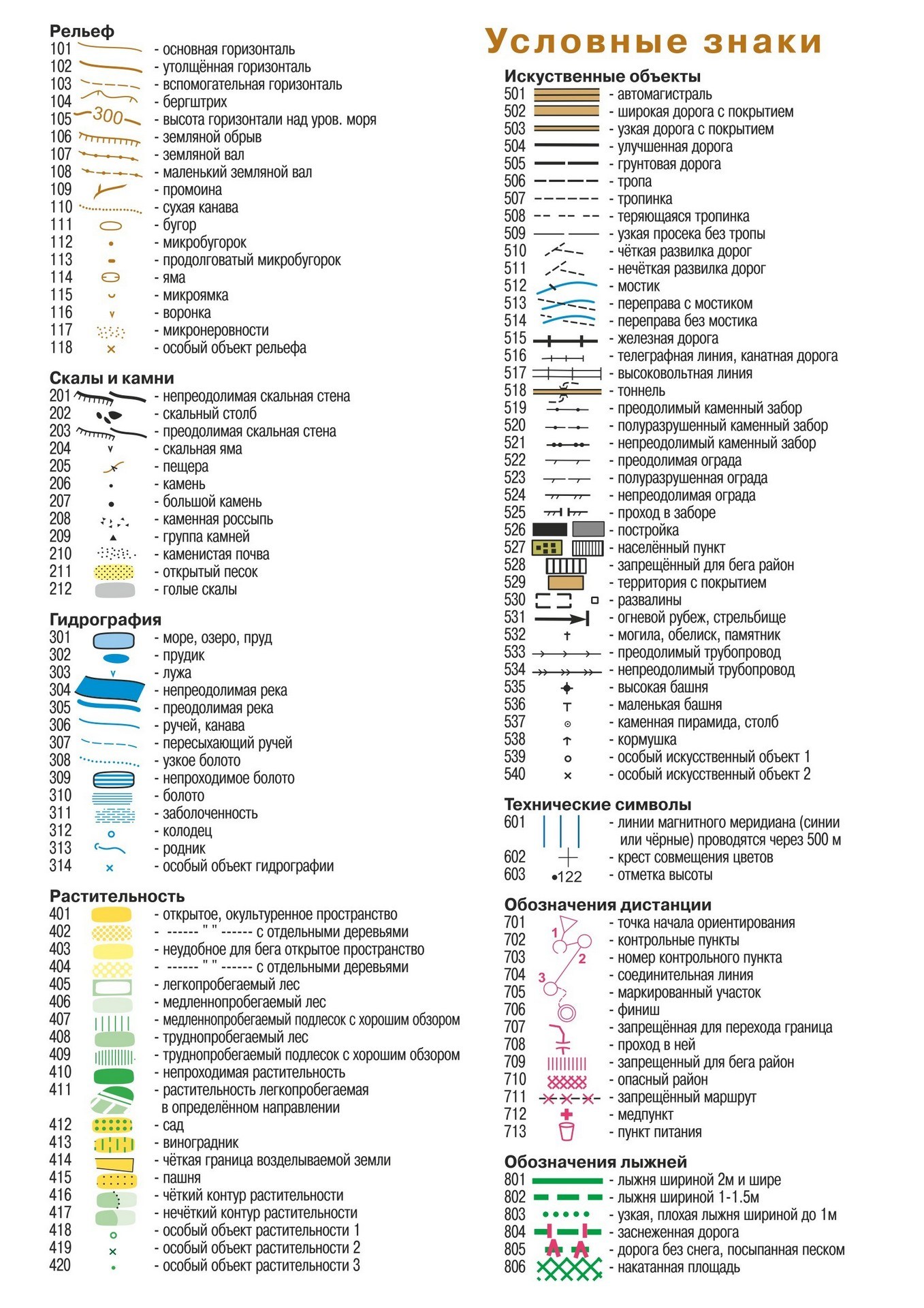 Для заданий по туризму использовались фотографии, находящиеся на специальных сайтах в открытом доступе: http://tourlib.net/books_tourism/kodysh1.htmПриложение1Своя игра. Туризм.Ответы на вопросы.Узлы 1ГУзлы 2СтремяУзлы 3Схватывающий узелУзлы 4БрамшкотовыйУзлы 5В,ГУзлы 6Австрийский схватывающийОриентирование 1Карту, маршрутОриентирование 2В заданном направленииОриентирование 3ВОриентирование 4ЛегендаОриентирование 5ГОриентирование 6ВСнаряжение 1А, ГСнаряжение 2БСнаряжение 3АСнаряжение 4Б, ГСнаряжение 5ГСнаряжение 6ГМедицина 1А, Б, ВМедицина 2А-В-БМедицина 3А, ГМедицина 4ЖгутМедицина 5ВМедицина 6А, БПокушать 1ГречкаПокушать 2БПокушать 3БПокушать 4ВПокушать 5Озеро, ручей, река, дождь, родникПокушать 6А, Г, Д, Е Приложение2Своя игра. Ориентирование.Ответы на вопросы.Основы 1АОсновы 2ВОсновы 3ГОсновы 4БОсновы 5ВОсновы 6БГидрография 1Синий Гидрография 2Болота, непроходимое болото, канаваГидрография 36-А, 5-Б, 4-В, 1-ГГидрография 42, нет переправы, через ручей.Гидрография 5Река, озеро, непроходимое болотоГидрография 6ВИскусственные объекты 1Б, Е, ЖИскусственные объекты 227Искусственные объекты 3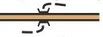 Искусственные объекты 41-Д, 2-Б, 3-А, 4-ГИскусственные объекты 5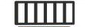 Искусственные объекты 6Нельзя, до прохода движение.Растительность 1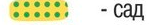 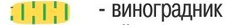 ЗеленымРастительность 24Растительность 3Особый объект растительности, открытое окультуренное пространство, четкая граница растительностиРастительность 41-В, 2-Б, 3- АРастительность 5зеленый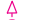 Растительность 6Легкопробегаемый лесЯ художник 1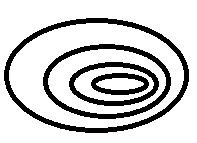 Я художник 2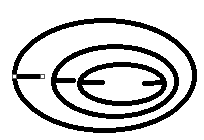 Я художник 3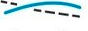 Я художник 4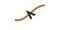 Черный на коричневой горизонталиЯ художник 5Не бывает такогоЯ художник 6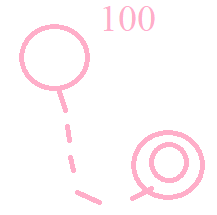 Рельеф 1КоричневымРельеф 2Высоту над уровнем моряРельеф 3Бергштрих, основная горизонталь, промоина, микробугорокРельеф 4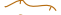 Рельеф 51-Д, 2-Ж, 3-Г, 4-ЕРельеф 6Высота сечения